الاتحاد الخاص للتسجيل الدولي للعلامات(اتحاد مدريد)الجمعيةالدورة الخمسون (الدورة الاستثنائية التاسعة و العشرون)جنيف، من 3 إلى 11 أكتوبر 2016فائض نظام مدريد للثنائية 2014/15وثيقة من إعداد المكتب الدوليحقّق نظام مدريد فائضا في الإيرادات بمبلغ قدره 8.15 مليون فرنك سويسري للثنائية 2014/15، كما هو مبيّن في تقرير الإدارة المالية لتلك الثنائية (الوثيقة A/56/8).وتنص المادة 8(4) من بروتوكول نظام مدريد بشأن التسجيل الدولي للعلامات أن "على المكتب الدولي أن يوزع الحصيلة السنوية لمختلف إيرادات التسجيل الدولي، عدا الإيرادات الناجمة عن الرسوم المشار إليها في الفقرة (2)"2" و"3"، بالتساوي بين الأطراف المتعاقدة، وذلك بعد خصم المصاريف والنفقات اللازمة لتنفيذ هذا البروتوكول". وتنص القاعدة 7.4 من النظام المالي ولائحته للمنظمة العالمية للملكية الفكرية على أنه "إذا تبين وجود فائض في إيرادات أي اتحاد، بعد إقفال الفترة المالية، فإن ذلك الفائض يقيد في باب الاحتياطيات، ما لم تقرر الجمعية العامة أو جمعية الاتحاد المعني خلاف ذلك."وعملا بالقاعدة 7.4 من النظام المالي، من المعتزم إذاً الاحتفاظ بهذا الفائض ضمن احتياطيات اتحاد لاهاي، في انتظار أي اقتراح أو اقتراحات تقدّم إلى الدول الأعضاء كي تنظر فيها خلال الجمعيات المقبلة لأغراض تمويل مشروع أو مشروعات من أجل دعم التطوير والتحسين المستمر للأنظمة المعلوماتية لنظام مدريد للتسجيل. ويشار على وجه التحديد إلى أن الاقتراحات الرامية إلى تكييف تلك الأنظمة المعلوماتية كي تكون قادرة على دعم الطلب المتزايد على خدمات ذات جودة ومواكبة التطوّر المتواصل في المحيط المعلوماتي فضلا عن التعديلات الدورية للائحة التنفيذية المشتركة لاتفاق مدريد بشأن التسجيل الدولي للعلامات وبروتوكوله، كلها سوف تقدَّم إلى جمعية اتحاد مدريد في عام 2017، وفقا لسياسة الويبو بشأن الأموال الاحتياطية (الوثيقة WO/PBC/23/8). وبينما يجري حاليا التخطيط والإعداد لتلك المشروعات، ستعدّ الاقتراحات بطريقة شاملة وبالاستناد إلى معلومات عن تكاليف كامل دورات حياة المشروعات، والفوائد المقدّرة (التي قد تكون ذات طبيعة مالية ونوعية على حد سواء)، والنفقات المتكرّرة التي ستكون المنظمة ملزمة برصد موارد لها في إطار الميزانية العادية في الثنائيات اللاحقة، والأثر على التدفقات النقدية ومستويات سيولة الأموال الاحتياطية.[نهاية الوثيقة]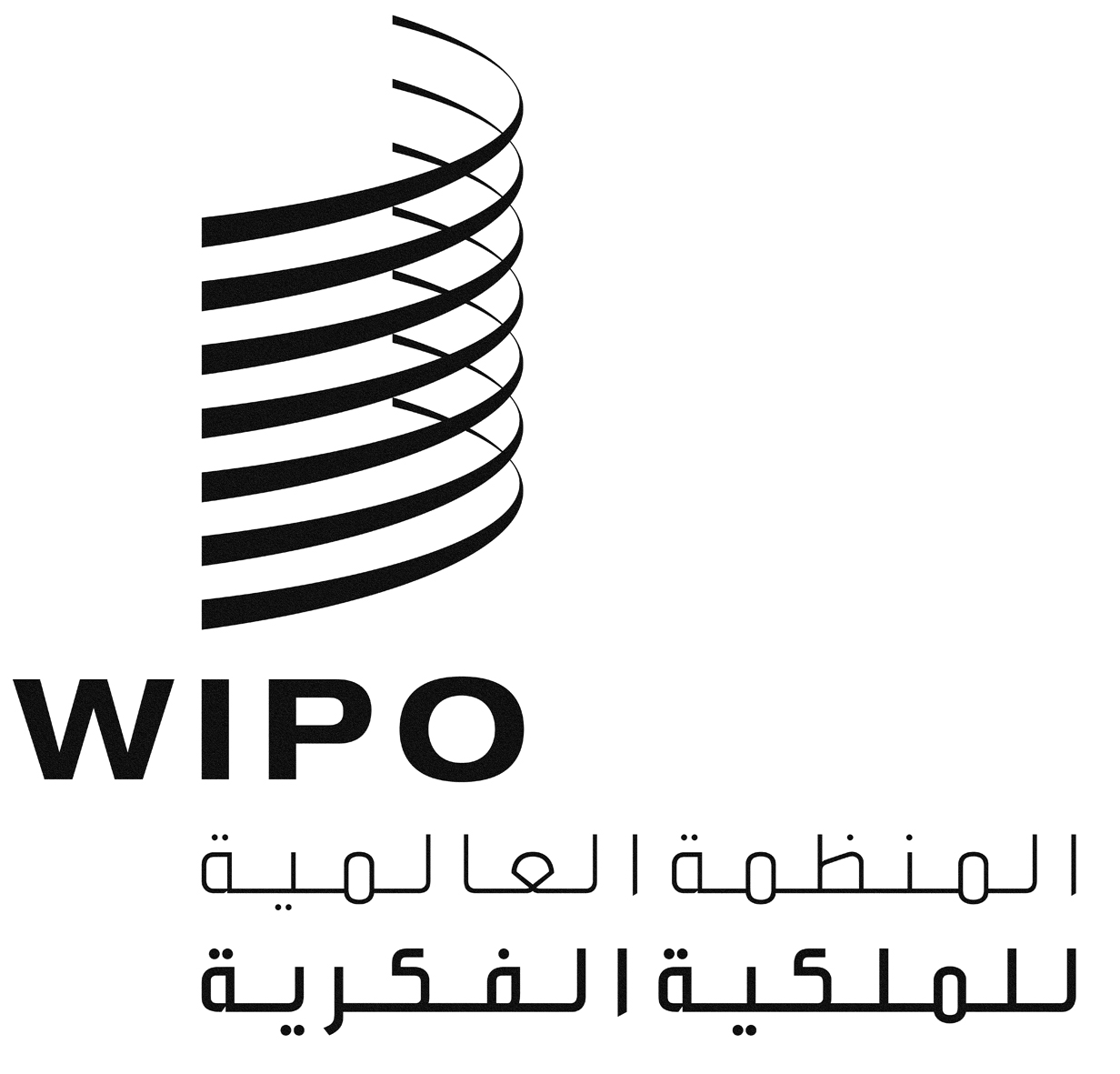 AMM/A/50/INF/1MM/A/50/INF/1MM/A/50/INF/1الأصل: بالإنكليزيةالأصل: بالإنكليزيةالأصل: بالإنكليزيةالتاريخ: 29 سبتمبر 2016التاريخ: 29 سبتمبر 2016التاريخ: 29 سبتمبر 2016